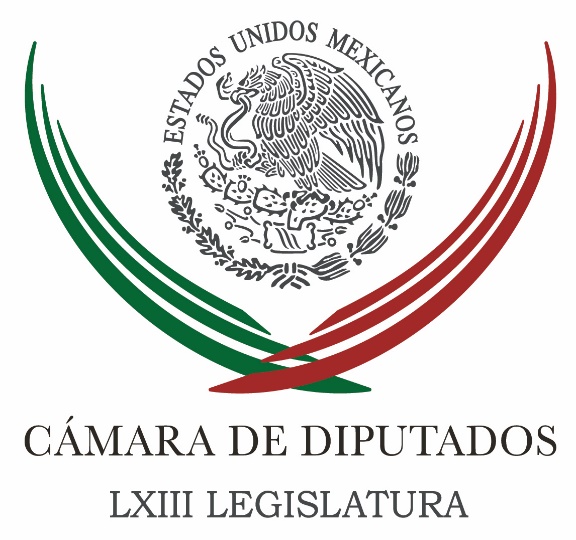 Carpeta InformativaFin de SemanaResumen: Abren periodo de sesiones en CongresoSe consuma la transición.- Muñoz LedoRefuerzan acceso a San Lázaro; instalan torniquetes y lectoresChocan las tres principales fuerzas en el Congreso por sexto informeMorena recibe a CNTE; siempre tendrán puertas abiertas: DelgadoPAN reprocha cancelación de proceso contra Alejandro GutiérrezCuentan hasta 43 a Ruiz MassieuFernández Noroña pide que Peña cancele su mensajePropone PRD impulsar agenda de izquierdaSeremos parte de la solución a problemas, asegura el PT Reconoce PVEM logros de EPN y liderazgo de AMLOAquí están nuestros votos si Morena quiere el cambio: MC01 de septiembre de 2018TEMA(S): Trabajo LegislativoFECHA: 01/09/2018HORA: 17:00NOTICIERO: Reforma onlineEMISIÓN: Fin de semanaESTACION: InternetGRUPO: ReformaAbren periodo de sesiones en CongresoEl Congreso de la Unión arrancó este sábado el primer periodo de sesiones de la 64 Legislatura.Los nuevos integrantes de las cámaras de Diputados y Senadores inician sus trabajos en el Palacio Legislativo de San Lázaro.En su primer día de trabajo, recibirán el sexto y último informe de Gobierno del Presidente Enrique Peña Nieto.La sesión abrió con 87 de los 128 senadores y 401 de los 500 diputados.Mientras hay aún legisladores en los pasillos y dando entrevistas, en el Pleno se entonó el Himno Nacional.Los senadores fueron citados en las instalaciones de la Cámara alta y trasladados en varios autobuses hasta el recinto.Los diputados llegaron, cada uno, por sus propios medios.Se prevé que durante la sesión, un representante legislativo de cada partido político realice un pronunciamiento en la tribuna.El orden será de manera ascendente, por lo que Morena cerrará la ronda de mensajes.De acuerdo con información de las cámaras, los oradores serán los coordinadores parlamentarios y cada partido definirá si la intervención será de un diputado o senador. /psg/mTEMA(S): Trabajo LegislativoFECHA: 01/09/2018HORA: 17:37NOTICIERO: Reforma onlineEMISIÓN: Fin de semanaESTACION: InternetGRUPO: ReformaSe consuma la transición.- Muñoz LedoPorfirio Muñoz Ledo, presidente de la Cámara de Diputados, destacó el significado histórico de la apertura de sesiones de la 64 Legislatura, que consideró la culminación de la transición a la democracia."Ésta es la hora cero de la nueva República", dijo ante los 500 diputados y los 128 senadores que hoy iniciaron labores en sesión de Congreso General celebrada en el Palacio Legislativo de San Lázaro.Muñoz Ledo recordó que un día como hoy (1 de septiembre) pero de 1988, en este mismo Salón de Plenos se dio la primera interpelación a un Presidente luego del fraude electoral de julio de ese año. También rememoró la llegada de una primera mayoría opositora al Congreso de la Unión, en septiembre de 1997.Aseguró que esta Legislatura también está llamada a hacer historia y realidad la transformación por la que votó la mayoría de los ciudadanos."Vivimos hoy la transformación de la República, el pueblo de México nos ha otorgado a todos los representantes el mismo mandato, con funciones diferentes, la cuarta transformación del País", enfatizó.Antes de su discurso, Muñoz Ledo dio la palabra al diputado Gerardo Fernández Noroña, quien hizo una moción de orden para pedir que se le exija al Presidente Enrique Peña Nieto suspender su Informe alterno del lunes, pues su deber constitucional es informar ante el Legislativo./psg/mTEMA(S): Trabajo LegislativoFECHA: 01/08/2017HORA: 00:00NOTICIERO: Noticias MVS EMISIÓN: Fin de semanaESTACION: OnlineGRUPO: MVS ComunicacionesRefuerzan acceso a San Lázaro; instalan torniquetes y lectoresLa Cámara de Diputados recibió este 1 de septiembre a sus trabajadores, diputados, diputadas, personal acreditado y visitantes con una nueva medida de seguridad: torniquetes y lectores de código de barras, cuyo fin es controlar de mayor manera el ingreso al recinto.Los implementos de seguridad tienen como único fin establecer un mayor orden en el acceso al Palacio Legislativo y renovar los equipos que ya estaban caducos y obsoletos, explicó el secretario General, Mauricio Farah.La decisión fue tomada por los integrantes de la saliente Legislatura y no tiene como fin impedir el paso a la ciudadanía ni acotar la circulación dentro del complejo parlamentario, aclaró Farah Gebara.“Simplemente son temas de seguridad y de orden, no tienen que ver con otra cosa. Los sistemas que teníamos ya estaban viejos, caducos, no servían y no funcionaban del todo, razón por la cual simplemente se están actualizando, no tienen que ver con ninguna otra cosa más”, explicó.Sobre la inquietud de empleados y colaboradores de los distintos grupos parlamentarios, como los asesores, que accedían al lugar con las credenciales proporcionadas en el propio recinto, el funcionario indicó que no habrá más restricción que la de contar con la identificación correspondiente y actualizada.La medida se toma semanas después de que más de mil 500 asesores de las fracciones parlamentarias y distintas áreas en San Lázaro, se manifestaran y protestaran por el término anticipado de sus contratos, que debían finalizar en agosto, pero se acortaron a los meses de mayo y junio.“No, de ninguna manera, simplemente es el acceso a la Cámara, tener un control y por supuestos somos responsables de salvaguardar la integridad y la seguridad de todos los que ingresan a la Cámara, así como tener una entrada ordenada, no se restringe a nadie. Sí debemos tener una entrada ordenada, entonces por supuesto como ustedes siempre lo han vivido acá, aquí se puede caminar libremente en el interior del recinto legislativo de San Lázaro”, añadió.Los nuevos sistemas de control de ingreso al complejo parlamentario incluyen dispositivos lectores de códigos de barras y torniquetes, así como mecanismos que marcan la fecha y hora de entrada y salida. Hace aproximadamente dos semanas que personal técnico de la Cámara supervisa la instalación de estos aparatos, en coordinación con los proveedores y personal de Resguardo y Seguridad.Para que los controles de seguridad operen de lleno y el personal, trabajadores, asesores, colaboradores de las distintas áreas e incluso representantes de los medios de comunicación acreditados puedan ingresar al lugar, será necesario que se expidan nuevas credenciales. bmj/mTEMA(S): Información GeneralFECHA: 01/09/2018HORA: 19:31NOTICIERO: Excélsior onlineEMISIÓN: Fin de semanaESTACION: InternetGRUPO: ExcélsiorChocan las tres principales fuerzas en el Congreso por sexto informeLegisladores de las tres principales fuerzas políticas en el Congreso de la Unión chocaron en opiniones al evaluar el cierre de la administración del presidente Enrique Peña Nieto, en el marco de su Sexto Informe de Gobierno.El diputado de Morena, Horario Duarte, dijo que la sociedad ya hizo su valoración sobre al gobierno saliente, que fue de castigo en las urnas por sus malos resultados, sobre todo en materia de seguridad.“Los mexicanos el 1 de julio castigaron severamente al PRI y al presidente Peña Nieto por todas las series de omisiones en investigaciones contra la corrupción, como el tema de Casa Blanca, Oderbrecht, los 43 estudiantes de Ayotzinapa, me parece que esa fue la mejor evaluación que tuvieron los mexicanos y nosotros sólo esperamos que en este cierre de sexenio, en la entrega con el nuevo gobierno, haya estabilidad absoluta en el tema de las finanzas para que el arranque del nuevo gobierno sea con mucha tranquilidad”, dijo el morenistas desde San Lázaro.En tanto, el senador y coordinador de la bancada pianista, Damián Zepeda, reprobó el sexenio, señalando que hubo una gran impunidad y una falta de crecimiento económico del país.“Definitivamente hay un descontento muy fuerte de la ciudadanía, no hubo los resultados esperados, votaron por un proyecto en el que pensaron que tendrían beneficios y Enrique Peña Nieto entrega malas cuentas. Tenemos una situación de seguridad pública muy lamentables, los índices de homicidios dolosos han aumentado en los últimos años, tenemos casos de corrupción por todos lados, y tenemos falta de crecimiento económico”, dijo minutos antes de entrar al salón de pleno.Sin embargo, el coordinador de los diputados priistas, René Juárez Cisneros, difirió. Dijo que el presidente Peña Nieto "fue un transformador" de México sobre todo con las reformas estructurales, empero reconoció pendientes.“Yo creo que es positivo. Hay avances, hay pendientes, así lo ha venido reconociendo el presidente Peña y nosotros también reconocemos qué hay algunas insuficiencias, pero también avances muy importantes", apuntó antes de la instalación del Congreso. /psg/mTEMA(S): Trabajo LegislativoFECHA: 01/09/2018HORA: 15:55NOTICIERO: MVS Noticias.comEMISIÓN: Fin de SemanaESTACIÓN: InternetGRUPO: MVSMorena recibe comisión de CNTE; siempre tendrán puertas abiertas: DelgadoEn la Cámara de Diputados, integrantes de la bancada del Movimiento de Regeneración Nacional recibieron a una comisión conformada por integrantes de la CNTE, que marcharon de manera pacífica, del Senado de la República hacia San Lázaro.Al grito de “Se ve, se siente, la CNTE está presente”, lanzado por los propios congresistas, el diputado Marco Antonio Carbajal indicó que los maestros disidentes serán escuchados y sabrán que los diputados de Morena eliminarán la reforma educativa, como ha instruido el Presidente electo, Andrés Manuel López Obrador.“Esto es histórico, este Congreso está abierto al pueblo. Nosotros estuvimos de aquel lado también en la lucha, ahora nos toca estar acá y los vamos a recibir con mucho gusto, porque estamos para recibir al pueblo. Les vamos a permitir que ellos dialoguen con nosotros, con mucho respeto y les vamos a dar nuestra postura, que es la misma de Andrés Manuel López Obrador, de eliminar la reforma educativa”, refrendó.Por su parte, el coordinador parlamentario Mario Delgado, indicó que la interlocución con las organizaciones sociales y la Cámara será permanente a partir de este 1 de septiembre, siempre tendrán las puertas abiertas, porque se busca hacer una diferencia con la anterior Legislatura.“Interlocución permanente, la iniciamos hoy, en estos momentos, tendrán las puertas abiertas siempre en esta Cámara de Diputados, tiene que haber una diferencia entre lo que fue la Cámara de Diputados antes y lo que es ahora, con una mayoría de Morena, les ofrecemos puertas abiertas”, dijo.Al afirmar que el único límite a los ciudadanos que busquen hablar con los diputados será el del espacio a ocupar y el número de personas que puedan entrar a un salón o espacio, Delgado Carrillo subrayó que esa posición será garantía de que siempre habrá diálogo y los compromisos hechos por López Obrador se cumplirán.Recalcó que el mandatario electo no ha dudado un solo momento en la decisión de derogar la reforma educativa, y para ello, se requiere que la CNTE acuda a los foros de análisis en la materia; aunado a que, en la Cámara, en cuanto las comisiones estén instaladas, se invitará al nuevo titular de la Secretaría de Educación, Esteban Moctezuma.El coordinador morenista añadió que el diálogo directo con la CNTE, también será la oportunidad de revertir la campaña negativa y desprestigio lanzada por el Ejecutivo Federal saliente contra el magisterio, en especial la disidencia.Dijo que el pasado 1 de julio no solo fue una victoria para Morena y López Obrador, sino para los maestros del país.TEMA(S): Trabajo LegislativoFECHA: 01/09/2018HORA: 20:43NOTICIERO: MilenioEMISIÓN: Tercer CorteESTACIÓN: OnlineGRUPO: Milenio0PAN reprocha cancelación de proceso contra Alejandro GutiérrezEl coordinador del PAN en la Cámara de Diputados, Juan Carlos Romero Hicks, aseguró que la corrupción y la impunidad siguen latentes y desde tribuna lamentó que la justicia federal sobreseyera el proceso contra Alejandro Gutiérrez, ex líder del PRI en Chihuahua, acusado por desvío de 250 millones de pesos.“Aprovecho esta tribuna para reprochar la decisión de sobreseer las acusaciones del extesorero Alejandro Gutiérrez”, aseguró el panista y dijo que Acción Nacional trabajará para fortalecer el Sistema Nacional Anticorrupción.Durante su intervención a propósito de la entrega del sexto Informe de Gobierno, el líder panista aseguró que su grupo parlamentario impulsará una agenda para recuperar la paz y abatir los índices de corrupción e impunidad.Romero Hicks expresó su desacuerdo al nombramiento de coordinadores estatales en sustitución de los delegados federales por considerar que desafían los límites del federalismo y pretenden debilitar las capacidades de los gobernantes.“Colaboraremos en concretar un pacto de autoridad responsable que no mine las instituciones, sí que detenga los abusos y excesos que se han enquistado en las atribuciones”, destacó. Nbsg/mTEMA(S): Información GeneralFECHA: 01/09/2018HORA: 19:30NOTICIERO: ReformaEMISIÓN: Fin de semanaESTACION: InternetGRUPO: ReformaCuentan hasta 43 a Ruiz MassieuA medio discurso de Claudia Ruiz Massieu, el grueso del Pleno en la Cámara de Diputados contó hasta 43 y reclamó justicia como la consigna de las protestas por el caso de los normalistas de Ayotzinapa desaparecidos.  Después de afirmar que su partido no es mercenario de la política ni cambia de ideología cuando hay cambio de gobierno, la bancada de Morena respondió con el grito distintivo de las marchas del caso Iguala."Conocemos el egoísmo de Oposición que todo rechaza solo por consigna, nosotros no seremos eso", dijo antes de la interrupción, "esas actitudes son de partidos pequeños y el PRI es un partido grande"."Somos un partido con 90 años de historia, un partido maduro, seremos una Oposición valiente, crítica y constructiva, jamas testimonial".Entre abucheos y rechiflas, Ruiz Massieu defendió la gestión del Gobierno saliente en materia económica, educativa y comercial que, según ella, dejaron condiciones favorables a la próxima administración.La senadora también tachó de violación al reglamento el hecho de que la Mesa Directiva permitiera la intervención en tribuna de Emilio Álvarez Icaza, un senador sin partido.Ruiz Massieu urgió a gobernar para satisfacer al País en el largo plazo, más allá de los logros partidistas y las encuestas. "Estamos ante un desafío, definir cómo vamos a honrar el mandato ciudadano que recibimos el primer de julio", afirmó la senadora del PRI, Claudia Ruiz Massieu.En su primera intervención en tribuna como integrante de la LXIV Legislatura, la dirigente del PRI se refirió al trabajo histórico del Poder Legislativo en episodios como el sufragio femenino y la reforma de paridad de género en la integración del Gobierno. "La responsabilidad histórica que resguarda este recinto la compartimos todos", afirmó. "El Congreso es la primera y la última trinchera de la República, no lo olvidemos". /psg/mTEMA(S): Trabajo LegislativoFECHA: 01/09/2018HORA: 18:06NOTICIERO: Milenio onlineEMISIÓN: Fin de semanaESTACION: InternetGRUPO: MilenioFernández Noroña pide que Peña cancele su mensajeEl diputado Gerardo Fernández Noroña pidió al presidente de la Cámara de Diputados, Porfirio Muñoz Ledo, que solicite al presidente, Enrique Peña Nieto, que cancele el mensaje a la nación que emitirá el lunes con motivo de su Sexto Informe de Gobierno.Fernández Noroña aseguró que Peña daría su mensaje desde Palacio Nacional y solicitó en distintas ocasiones una moción de orden a Muñoz Ledo quien una y otra vez le dijo que no se trataba de una sesión ordinaria sino de la apertura de sesiones del primer año de trabajo legislativo de la 64 Legislatura y que habría que continuar el orden establecido.Sin embargo, Fernández Noroña tuvo la oportunidad de hacer el planteamiento y Muñoz Ledo dijo que se transmitiría el mensaje.Luego, el senador independiente, Emilio Álvarez Icaza, reprochó que en el orden del día no se les hubiera incluido para fijar un posicionamiento al igual que a los coordinares de grupos parlamentarios, a lo que Muñoz Ledo corrigió y dijo que la figura jurídica no es “independiente” sino “sin partido”, y que el reglamento otorga la palabra sólo a los coordinadores de grupos parlamentarios."Me parece un precedente muy grave que la nueva #Legislatura empiece negando el derecho constitucional de hacer uso de la palabra a un legislador", dijo Álvarez Icaza.Sin embargo, dijo, al finalizar los posicionamientos sometería a la aprobación de los legisladores que pudiera fijar una postura en calidad de senador sin partido.Luego, Muñoz Ledo continuó con los trabajos y aseguró que el inicio de sesiones de la 64 Legislatura del Congreso de la Unión es el comienzo de la cuarta transformación impulsada por el presidente electo, Andrés Manuel López Obrador."Vivimos hoy la refundación de la república, el pueblo de mexicano nos ha otorgado a todos sus representantes el mismo mandato, aunque en funciones diferentes, la cuarta transformación del país, desde el presidente electo, Andrés Manuel López Obrador, hasta el más modesto de los servidores públicos; la tarea de reconstruir las instituciones nacionales conforme a principios de austeridad honestidad transparencia", dijo. /psg/mTEMA(S): Trabajo LegislativoFECHA: 01/09/2018HORA: 18:27NOTICIERO: Reforma onlineEMISIÓN: Fin de semanaESTACION: InternetGRUPO: ReformaPropone PRD impulsar agenda de izquierdaAnte la amplia mayoría por parte de Morena en ambas cámaras, el diputado José Ricardo Gallardo Corona, del grupo parlamentario del PRD, ofreció 13 propuestas para impulsar una agenda de izquierda durante el siguiente sexenio."Ante la ciudadanía y ante este Congreso General, nos comprometemos a no ser obstáculo para la definición y aplicación de las políticas públicas y las acciones que el nuevo Gobierno proponga para solucionar los grandes problemas de la nación y las familias mexicanas."De la misma manera, y con la misma claridad, las legisladoras y los legisladores del PRD mantendremos una inquebrantable oposición a todas las medidas que pretendan limitar las libertades; violentar los derechos humanos; fomentar la impunidad; mantener la corrupción y el tráfico de influencias; restringir el federalismo; incrementar el centralismo y afectar la vida democrática de nuestra República", manifestó el perredista.Las propuestas enlistadas por Caballero Corona, durante su posicionamiento en el arranque del primer periodo ordinario de sesiones de la 64 Legislatura, incluyen:1. Implementar un salario mínimo de 176 pesos por 8 horas, a partir del 1 de enero del 2019. Asimismo, crear el Instituto Nacional de Salarios y Reparto de Utilidades.2. Bajar el precio de gasolina, eliminando el impuesto especial sobre producción y servicios, como se anunció en 2017.3. Despenalizar aborto, autorizar 12 semanas. Reforma constitucional que lo defina como problema de salud pública, y que sea sistema público quien resuelva4. Garantizar el derecho al matrimonio igualitario; reconocer el derecho constituyente de las personas del mismo sexo a la adopción, herencia y pensión por viudez. /psg/mTEMA(S): Información GeneralFECHA: 01/08/2017HORA: 19:31 PMNOTICIERO: 20 MinutosEMISIÓN: Fin de SemanaESTACION: OnlineGRUPO: NotimexSeremos parte de la solución a problemas, asegura el PT Reginaldo Sandoval Flores, diputado del Partido del Trabajo (PT), afirmó que los integrantes de su fracción legislativa "seremos parte de la solución" ante diversos problemas en el país, además de que "vamos a redistribuir la riqueza y terminar con la brecha de desigualdad". Al manifestar la postura del PT en la sesión del Congreso General con la que se instaló la LXIV Legislatura, indicó que los petistas respaldan las políticas de austeridad, pero esos ahorros no son suficientes, y "debemos hacer que los mexicanos que concentran la mayor parte de la riqueza en México paguen sus impuestos". Al dejar claro que la austeridad no es una moda ni un compromiso de campaña, sino que tiene que ser una política permanente, anotó que su bancada será parte de la solución a los problemas que enfrenta el país y “es hora de comprometernos hombro a hombro”. Resaltó que el PT mantendrá la unidad legislativa con la coalición Juntos Haremos Historia y velará por la observancia de la ley en todo momento. Sandoval Flores reiteró su respaldo a las políticas de austeridad anunciadas por la administración del presidente electo Andrés Manuel López Obrador, pero se dijo cierto de que con esos ahorros no se obtendrán recursos suficientes, de ahí que quienes tengan más deberán pagar más. Se trata de redistribuir la riqueza y terminar con la brecha de desigualdad. “Necesitamos reconocer que el principal acreedor del gobierno es el pueblo de México”, expuso. El legislador que “cedió” tres de los 15 minutos que le corresponden a cada una de las ocho bancadas para fijar sus posturas, ofreció frenar la violencia contra las mujeres. “No vamos a permitir que ninguna mujer sea violada, agraviada o asesinada. ¡Ni una más!”. Sandoval Flores indicó que también se recuperará el petróleo y Pemex “y todos los recursos que le pertenecen al pueblo”. Sobre la educación agregó que es la principal herramienta para superar los problemas que enfrenta el país y agregó que impulsará los instrumentos de participación popular para que la sociedad sea escuchada y tomada en cuenta permanentemente. bmj/mTEMA(S): Trabajo LegislativoFECHA: 01/09/2018HORA: 18:35NOTICIERO: MVS Noticias.comEMISIÓN: Fin de SemanaESTACIÓN: InternetGRUPO: MVSReconoce PVEM logros de EPN y liderazgo de AMLOEl Partido Verde Ecologista de México reconoció los logros del presidente Enrique Peña Nieto, así como el liderazgo del presidente electo Andrés Manuel López Obrador, afirmó Carlos Alberto Puente Salas, diputado federal de este instituto político, quien ofreció trabajar para conciliar con nuevo gobierno.Al fijar su posicionamiento en la Apertura del Primer Periodo Ordinario de Sesiones del Congreso, afirmó que su partido reconoce los logros del actual gobierno federal, que, con diálogo, apertura, pluralidad y tolerancia a las fuerzas políticas, construyó oportunidades de encuentro para lograr la transformación de México.Tras señalar que hoy México tiene un presidente electo y una nueva integración del Congreso de la Unión, afirmó que hoy es el tiempo de la unidad, de mirar hacia el futuro, por lo que "trabajaremos para conciliar, con el único objetivo de que al nuevo gobierno del presidente electo Andrés Manuel López Obrador le vaya bien, porque si a su gobierno le va bien a México también". /jpc/mTEMA(S): Información GeneralFECHA: 01/09/2019HORA: 18:45NOTICIERO: Milenio.comEMISIÓN: Fin de SemanaESTACIÓN: InternetGRUPO: MilenioAquí están nuestros votos si Morena quiere el cambio: MCEl coordinador de la bancada de Movimiento Ciudadano en el Senado, Dante Delgado, señaló que su fracción parlamentaria apoyará a Morena para que como mayoría haga los cambios que México necesita."Aquí están nuestros votos si realmente quieren hacer realidad el cambio por el que se decidieron los ciudadanos. Aquí están nuestros votos si realmente quieren cumplirles a los mexicanos. Aquí están nuestros votos si lo que quieren es honrar su palabra. Movimiento Ciudadano será oposición a todo lo que impida el cambio que México necesita.", señaló.El dirigente en el Senado del MC agregó que apoyará a Morena para que como mayoría revierta el gasolinazo y que, si no lo hiciera a la brevedad, sería la primera traición a México."Si el presidente electo decide no cumplir, si Morena decide no cumplir, si a pesar de ser mayoría deciden no darle reversa al gasolinazo, será su primera traición al pueblo de México", agregó.El líder parlamentario adelantó que su fracción también Morena para quitar el fuero, "enderezar" la reforma educativa, nombrar un fiscal autónomo, eliminación de pensiones a ex presidentes, para que los mexicanos tengan un salario digno, la legalización de la mariguana, entre otras propuestas.Además, Dante delgado subrayó que los mexicanos votaron por un cambio el 1 de julio y en castigo a los partidos políticos."El primero de julio, los mexicanos nos dejaron claro que su decisión está cimentada en un rechazo enérgico y contundente a la clase política de este país”.“Tenemos que entender que la gente salió a votar en contra del régimen, en contra del sistema, en contra de los partidos; y que encontraron en la figura de Andrés Manuel López Obrador una opción para castigar a toda la clase política", dijo.Durante el inicio de sesiones de la 64 Legislatura, Delgado Rannauro agregó que la administración de Enrique Peña Nieto fue "juzgado" en las urnas."El gobierno de Enrique Peña Nieto ya fue juzgado en las urnas y será marcado por el uso faccioso de las instituciones y por las malas decisiones tomadas durante su sexenio. Tenemos que entender que México ya decidió, decidió por un cambio y que ese cambio tiene que suceder, se tiene que ver, se tiene que sentir", puntualizó. /jpc/mINFOMACIÓN GENERALTEMA(S): Trabajo LegislativoFECHA: 01/09/2018HORA: 18:04NOTICIERO: El Universal onlineEMISIÓN: Fin de semanaESTACION: InternetGRUPO: El UniversalRevocación de multa representa mancha para autoridad electoral: MonrealEl coordinador de Morena en el Senado, Ricardo Monreal Ávila, aseguró que la revocación del Tribunal Electoral del Poder Judicial de la Federación (TEPJF), a la multa de 197 millones de pesos impuestos por el INE, revela que hubo un uso político en contra de ese instituto político y representa una mancha para la autoridad electoral.“Ahí está la verdad política, la verdad legal, y es la última instancia y lo votaron los magistrados por unanimidad, lo que me alegra porque todo el pueblo de México se dio cuenta que era una actitud desorbitada, desproporcionada, de intentar manchar a Morena y situarlo en igualdad de circunstancias que el Pemexgate o que otros casos escandalosos de financiamiento ilegal”, dijo.Previo al inicio de la sesión general del Congreso de la Unión, Monreal dijo que si el Tribunal le enmendó la plana al INE, es porque están mal hechos sus planteamientos jurídicos, por lo que dijo la autoridad electoral debe tener más cuidado y no extralimitarse. /psg/mTEMA(S): Información GeneralFECHA: 01/09/2018HORA: 17:50NOTICIERO: Noticias MVS onlineEMISIÓN: Fin de semanaESTACION: InternetGRUPO: MVSPGR, instrumento al servicio del PRI: Acción NacionalLa dirigencia nacional del PAN aseguró que la Procuraduría General de la República (PGR) está a disposición del PRI, pues así lo demuestra la decisión de la dependencia para dejar de investigar al ex secretario general adjunto del tricolor, Alejandro Gutiérrez Gutiérrez, a quien autoridades de Chihuahua acusaron de desviar 250 millones de pesos de las arcas de esa entidad, recursos que presuntamente habrían ido a parar a las campañas del tricolor en 2016.“Que la PGR se desista de ejercer la acción penal en contra de este priista solo confirma que la Procuraduría es un instrumento político al servicio del PRI, que cuida la espalda de auténticos delincuentes”, afirmó el Presidente Nacional del PAN, Marcelo Torres Cofiño.En este tenor el dirigente panista agregó que actualmente la justicia en nuestro país es una simulación, de ahí la importancia, dijo, de contar con un Fiscal General autónomo e independiente que no sea un empleado más del presidente de la República.Asimismo Torres Cofiño expresó su apoyo al gobernador de Chihuahua, Javier Corral Jurado, en cualquier medida que decida emprender luego de que la PGR ordenó el sobreseimiento de la investigación, pues el daño en contra de los chihuahuenses prevalece.“El respaldo a las acciones que decida emprender el gobernador de Chihuahua, Javier Corral Jurado, para que el atraco consumado en contra de los chihuahuenses durante la pasada administración priista no quede impune, es absoluto”, expuso. /psg/mTEMA(S): Información GeneralFECHA: 01/09/2018HORA: 15:09NOTICIERO: Debate OnlineEMISIÓN: Segundo CorteESTACIÓN: OnlineGRUPO: 0Sexto Informe de Peña Nieto será abierto hasta el lunesPese a que hoy se entregará al Congreso, el último Informe de Gobierno se dará a conocer públicamente hasta el lunes, después de que el Presidente Enrique Peña Nieto emita su mensaje sobre los logros de su Administración.A las 17:00 horas (Hora Centro), los nuevos diputados y senadores están citados a la sesión del Congreso General, con lo que oficialmente se abre la 64 Legislatura.El Secretario de Gobernación, Alfonso Navarrete Prida, hará entrega del documento al presidente del Congreso, Porfirio Muñoz Ledo, y se prevé dé un pequeño mensaje.El lunes a las 12:00 horas en Palacio Nacional, el Presidente dará su último informe ante unos mil 500 invitados.Entre ellos está su familia, el Gabinete presidencial, los Gobernadores de las 32 entidades, líderes empresariales, representantes de organizaciones civiles, de iglesias o universidades.Así como el cuerpo diplomático acreditado en México y algunos de los Embajadores del País en el mundo.Como único orador, se prevé que inicie con un mensaje político, después se transmitirá un video sobre sus principales obras y programas, y cerrará con un resumen de sus cinco ejes de Gobierno. Éstos son Educación de Calidad, en el que enumerará algunos resultados de la reforma educativa; México Próspero, los avances de la economía; México Incluyente, que contiene los logros de sus programas sociales; México con Responsabilidad Global, donde hablará de la relación del País con el mundo; y México en Paz, sobre el tema de seguridad, en el que él mismo reconoce que no está satisfecho.De esta forma también está estructurado el documento que se entregará a los legisladores, por ello, pese a que la Presidencia guardará el Informe, todos los años es revelado por diputados y senadores. Nbsg/mTEMA(S): Información GeneralFECHA: 01/09/2018HORA: 11:19NOTICIERO: Reforma onlineEMISIÓN: Fin de semanaESTACION: InternetGRUPO: ReformaResolución de PGR no exime a EPN.-CorralEl Gobernador Javier Corral advirtió que el sobreseimiento del caso de Alejandro Gutiérrez, ordenado por la PGR, no elimina la responsabilidad del Presidente Peña Nieto en el tema."Al abrirle paso a la liberación de Alejandro Gutiérrez, por el desistimiento de la @PGR y el sobreseimiento del Juez, el Pte. @EPN pretende eliminar el hilo conductor hacia su propia responsabilidad en el documentado desvío de recursos públicos hacia su Partido. No lo logrará", publicó esta mañana Corral en su cuenta de Twitter."Tal y como lo anticipamos se llevó a cabo la audiencia del caso Alejandro Gutiérrez y sucedió lo que planearon: La @PGR se desistió de las acusaciones y el Juez Federal Marco Antonio Fuerte Tapia sobreseyó la causa penal. Está en marcha la liberación del ExSrio Gral. Del PRI".El Gobernador recalcó que estos hechos muestran el deterioro de la justicia en el País."El caso de Gutiérrez marca la profundidad del deterioro moral e institucional en la procuración e impartición de justicia en México, la colusión de jueces y la @PGR para actuar como defensores de corruptos, en el mayor grado de cinismo e impunidad conocidas, como legado de @EPN", aseguró.En una audiencia celebrada anoche en la Ciudad de México, la PGR solicitó el sobreseimiento del caso ante el Juez de control del Centro de Justicia Penal Federal del Reclusorio Norte, Marco Antonio Fuerte Tapia.Ante ello, el juzgador canceló anoche el proceso contra el ex funcionario del Comité Ejecutivo Nacional del PRI por el presunto desvío millonario durante la campaña electoral de 2016 en Chihuahua, a través de una triangulación desde la Secretaría de Hacienda y Crédito Público hacia la Administración del ex Gobernador César Duarte.Fuerte Tapia determinó que la PGR no tenía la mínima pretensión de llevar a Gutiérrez a juicio tras su desistimiento.A esta decisión se suma la de un Tribunal colegiado, que el jueves revocó la prisión preventiva que enfrentaba Gutiérrez en el proceso penal del fuero local por desvío de recursos por poco más de un millón de pesos.Ahora este caso puede litigarlo en libertad y ya no tendría pendiente el de carácter federal.Alejandro Gutiérrez se encuentra preso en el Cereso Estatal de Aquiles Serdán, Chihuahua, desde diciembre de 2017. /psg/mTEMA(S): Información GeneralFECHA: 01/09/2018HORA: 15:38NOTICIERO: El Universal onlineEMISIÓN: Fin de semanaESTACION: InternetGRUPO: El UniversalPeña Nieto invita a conocer logros en su Sexto Informe de GobiernoEl presidente Enrique Peña Nieto invitó a los mexicanos a conocer "lo que hemos logrado juntos en los últimos años para cada estado de la República", en el marco de la presentación de su Sexto Informe de Gobierno.Mediante su cuenta en Twitter @EPN, el mandatario sostuvo que los avances y resultados "nos permiten mirar con optimismo el futuro de nuestro país", además de que colocó un vínculo al sitio donde se puede conocer la información por cada entidad.“En este #6toInforme te invito a que conozcas lo que hemos logrado juntos en los últimos años para cada estado de la República. Los avances y resultados que nos permiten mirar con optimismo el futuro de nuestro país: gob.mx/mexico”. /psg/mTEMA(S): Información GeneralFECHA: 01/09/2018HORA: 08:50NOTICIERO: Excélsior onlineEMISIÓN: Fin de semanaESTACION: InternetGRUPO: ExcélsiorNavarrete entrega Sexto Informe de GobiernoEl secretario de Gobernación, Alfonso Navarrete Prida, entregó el Sexto Informe de Gobierno del presidente Enrique Peña Nieto al presidente de la Cámara, Porfirio Muñoz Ledo, y al presidente del Senado, Martí Batres.“En cumplimiento de lo que dispone expresamente el artículo 69 de la Constitución Política de los Estados Unidos Mexicanos en la apertura del primer periodo de sesiones ordinarias de esta 64 Legislatura, acudo con la representación del presidente Enrique Peña Nieto, a hacer entrega formal del Informe escrito sobre el estado general que guarda la administración pública del país”, expresó Navarrete.“En cumplimiento de lo que dispone expresamente el artículo 69 de la Constitución Política de los Estados Unidos Mexicanos en la apertura del primer periodo de sesiones ordinarias de esta 64 Legislatura, acudo con la representación del presidente Enrique Peña Nieto, a hacer entrega formal del Informe escrito sobre el estado general que guarda la administración pública del país”, expresó Navarrete.El titular de Gobernación explicó que el sexto informe de gobierno contiene los resultados de los programas y acciones del gobierno de la República del 1 de septiembre de 2017 al 31 de agosto de 2018.Se integra por tres documentos: el informe, el resumen ejecutivo y los anexos estadísticos.“Solicito a ustedes que los ejemplares del Sexto Informe sean remitidos a las Cámaras de Diputados y Senadores para su conocimiento y análisis correspondiente”, añadió Navarrete Prida. /psg/mTEMA(S): Información GeneralFECHA: 01/09/2018HORA: 15:22NOTICIERO: 24 Horas onlineEMISIÓN: Fin de semanaESTACION: InternetGRUPO: 24 HorasHay noticias alentadoras sobre recuperación de Carlos Sada: VidegarayEl canciller mexicano, Luis Videgaray Caso, afirmó que “hay noticias alentadoras” sobre la recuperación del subsecretario para América del Norte, Carlos Sada, luego de que el viernes fue hospitalizado.A través de su cuenta de Twitter @LVidegaray, el titular de la Secretaría de Relaciones Exteriores (SRE) refirió que este sábado tuvo comunicación con la esposa de Manuel Sada, Marina Elena.“Acabo de hablar con María Elena, esposa de @CarlosMSada, quien me compartió noticias alentadoras sobre la recuperación de nuestro querido Carlos. Le reiteré el cariño y los mejores deseos de todos quienes tenemos el honor de hacer equipo con él en la @SRE_mx. ¡Abrazo Carlos!”, escribió Videgaray Caso en la red social.Carlos Manuel Sada Solana, quien ha sido embajador de México en Estados Unidos, fue hospitalizado la víspera en la Ciudad de México, debido a complicaciones de salud. /psg/mTEMA(S): Información GeneralFECHA: 01/09/2018HORA: 09:50NOTICIERO: Noticias MVS onlineEMISIÓN: Fin de semanaESTACION: InternetGRUPO: MVSAsegura EPN que México será 'gran potencia' por reformas estructuralesLas reformas estructurales aprobadas en el actual gobierno federal son un medio para asegurar que el país tenga las condiciones para consolidarse como una gran potencia, porque ese es el destino de México, afirmó el presidente Enrique Peña Nieto.En su mensaje difundido en cadena nacional previo a su Sexto Informe de Gobierno, el Ejecutivo federal aseguró que las reformas, como la financiera, de competencia económica, en telecomunicaciones y la político-electoral “son un medio, no son un fin en sí mismo”.“¿Qué beneficios trajeron el resto de las Reformas aprobadas? Gracias a ellas, nuestro país se ha consolidado como una potencia, porque sin duda, ese es el destino de México”, escribió en su cuenta @EPN de Twitter el mandatario mexicano.Recordó que la reforma financiera tiene como propósito que más mexicanos tengan más y mejor acceso al crédito y que haya una mayor competencia entre las instituciones financieras.A su vez, apuntó, la reforma en competencia económica está encaminada a tener un órgano regulador que facilite una participación más amplia y diversa en los mercados, no sólo de los grandes monopolios o las empresas con más recursos.Subrayó que la reforma en telecomunicaciones por su parte permitió dejar de pagar la larga distancia y mayor competencia en el sector, contar con una tercera cadena de televisión y más empresas que prestan servicios de telefonía móvil y de Internet.Peña Nieto resaltó que con la reforma político-electoral se logró una mayor exigencia a los partidos políticos para ser más transparentes y un aumento en la participación de la mujer, que derivó en que en el próximo Congreso haya más representantes del género femenino. /psg/mTEMA(S): Información GeneralFECHA: 01/09/2018HORA: 10:33NOTICIERO: MVS Noticias.comEMISIÓN: Fin de SemanaESTACIÓN: InternetGRUPO: MVSEPN envía al Congreso informe su sexto y último año de gobiernoEste día, el presidente Enrique Peña Nieto enviará al Congreso de la Unión un informe escrito de su sexto y último año de gobierno, en el que explicará el estado en el que concluye la administración pública federal.Con el paso de los años, el protocolo del Informe de Gobierno ha evolucionado junto con el contexto social, político, económico y tecnológico del país, desde la presentación personal con asistentes, pasando por los televisados largos y breves, hasta llegar a su difusión por redes sociales.Este año, en cumplimiento al Artículo 69 constitucional y al 6 de la Ley de Planeación, el presidente de la República informará por escrito al Congreso sobre el estado general de la nación, principalmente de las acciones y resultados del Plan Nacional de Desarrollo, y de los programas sectoriales y especiales.De acuerdo con la reforma al último precepto mencionado, vigente desde el 1 de abril de este año, el Ejecutivo federal también reportará del cumplimiento de las disposiciones del Artículo 2 constitucional en materia de derechos y cultura indígenas.Hasta antes de 1995, los informes presidenciales eran todo un ritual de estilo monárquico, pues el Ejecutivo federal se reunía con legisladores, integrantes de su partido y agrupaciones allegadas al gobierno.Luego, el mandatario federal hacía un recorrido por las principales avenidas de la capital mexicana mientras saludaba al pueblo; después venía la fotografía con su gabinete y concluía con su salida al balcón presidencial en el Zócalo capitalino para despedirse de la gente que ahí se reunía.Desde Venustiano Carranza, el primer día de septiembre reunía al Congreso para celebrar sesiones ordinarias y el presidente de la República asistía a la apertura de las mismas para presentar un informe.Excepto el 7 de febrero de 1921, con Álvaro Obregón, durante la apertura de un periodo extraordinario de sesiones; el 5 de febrero de 1930 en la transmisión del poder de Emilio Portes Gil a Pascual Ortiz Rubio, y el 1 de noviembre de 1994, cuando Carlos Salinas de Gortari presentó su último reporte, conforme una nueva fecha de apertura de sesiones ordinarias del Congreso, el informe presidencial ha sido el 1 de septiembre.Los informes de gobierno eran largas presentaciones de acciones, que lo mismo duraban siete horas 35 minutos, con el presidente Abelardo Rodríguez en 1934, que 60 minutos, en 1995 con Ernesto Zedillo.En 1981, con la lectura del quinto informe del presidente José López Portillo se inauguró la nueva sede de San Lázaro, donde en 1982 se dio paso a las interpelaciones por parte de los legisladores y los actos de protesta en las afueras del recinto.Con las reformas al Artículo 8 de la Ley Orgánica del Congreso, en 1994, durante el gobierno de Salinas de Gortari, cada partido pudo presentar su punto de vista, antes de la lectura y en ausencia del titular del Ejecutivo federal.A partir de 1995, con el presidente Ernesto Zedillo, se inició la práctica de entregar por escrito su explicación detallada al Poder Legislativo y después dar un mensaje a la nación en un acto por separado.El 15 de agosto de 2008 se reformó el Artículo 69 constitucional que suprimió la obligación del presidente de asistir a la apertura de sesiones ordinarias del primer periodo del Congreso y llevó a que las Cámaras realizarán el análisis del informe y citarán a comparecer a los secretarios de Estado y otros funcionarios.En su sexto y último Informe de Gobierno, Enrique Peña Nieto presentará su "reporte" por escrito al Congreso de la Unión y el lunes 3 de septiembre dirigirá un mensaje a la nación desde Palacio Nacional.Al cierre de su administración, el actual mandatario federal dará cuenta de las acciones llevadas a cabo durante su gestión y especificará los logros de los cinco ejes, instrumentados al inicio de su administración en busca del desarrollo del país.En el primer eje, para lograr un México con Educación de Calidad, el Ejecutivo federal detallará acciones como las escuelas de tiempo completo, becas para jóvenes y de posgrado para el sector público federal, la capacitación y evaluación de docentes, universidades bilingües, Nuevo Modelo Educativo y Prepa en Línea, entre otras.En el eje para un México Próspero, el presidente detallará los logros de sus acciones de las redes compartida y nacional de gasoductos, el mercado eléctrico mayorista mexicano y la recuperación del poder adquisitivo, inversión y consumo privado.En cuanto al eje para un México Incluyente, el informe presidencial incluirá los resultados de programas como Prospera, Jóvenes con Empleo, y de planes sociales relacionados con pensión para adultos mayores, vivienda, movilidad urbana, empleo, comedores comunitarios, resolución de temas indígenas y agrarios.Respecto al cuarto eje, el que busca un México en Paz, el Ejecutivo federal reportará las acciones de seguridad pública, transparencia y protección de datos personales y sistemas locales anticorrupción.En el eje para un México con Responsabilidad Global, el mandatario detallará sus acciones anuales en materia de inversión mundial de energías limpias, tratados diversificación de las relaciones estratégicas con otras naciones y nuevos espacios de diálogo político. /psg/mTEMA(S): Información GeneralFECHA: 01/09/2018HORA: 16:50NOTICIERO: MVS Noticias.comEMISIÓN: Fin de SemanaESTACIÓN: InternetGRUPO: MVSConfía Ebrard en que México alcance Tratado Comercial trilateralLuego de que ayer Estados Unidos y Canadá no lograron un entendimiento durante las negociaciones sobre el Tratado de Libre Comercio, Marcelo Ebrard, quien se hará cargo de la política exterior del país, confió en que México y sus dos vecinos del norte puedan concretar un acuerdo trilateral.A su salida de las oficinas de la Roma del presidente electo, Andrés Manuel López Obrador, el futuro canciller aseguró que en estos arreglos es normal que haya reuniones bilaterales entre los participantes, toda vez que cada país tiene diferentes agendas que abordar, para después dar paso a las pláticas trilaterales.“Nosotros esperamos que ojalá se llegue a un acuerdo entre ellos, que se pueda encontrar un punto de entendimiento en las próximas semanas, sabemos que la próxima semana van a continuar las reuniones”, puntualizó.Respecto a la reunión que tuvo con el futuro mandatario de la nación, Ebrard Casaubón detalló que trabajaron dándole seguimiento al proceso de transición y anticipó que, en fechas, aún por confirmar, recibirán a otros grupos de embajadores entre los que se encuentran los de la Unión Europea, países árabes y naciones Asia Central. Asimismo, manifestó su beneplácito en relación a la disposición del Vaticano para colaborar con el gobierno de Andrés Manuel López Obrador. “Nos pareció una buena declaración, próximamente les daré más detalles”, comentó antes de abordar una camioneta. /jpc/mTEMA(S): Información General FECHA: 01/08/2017HORA: 17:51 PMNOTICIERO: Milenio EMISIÓN: Fin de semanaESTACION: OnlineGRUPO: MilenioNestora Salgado buscará liberación de 500 presos políticosNestora Salgado, senadora por Morena, manifestó que desde su campaña al escaño ha planteado la liberación de por lo menos 500 presos políticos en todo el país, por lo que trabaja con las familias para crear un padrón.Te recomendamos: Nestora promete luchar en el Senado por las víctimas. “Hay la intención de hacer un mapeo y estamos hablando de incluir a los presos de conciencia, a los de la lucha social como una indígena que lleva 15 años presa acusada de terrorismo, lo que resulta inconcebible”, señaló.Citó el caso de 25 policías comunitarios de Cacahuatepec, en la zona rural de Acapulco, detenidos, entre los que destaca el nombre de Marco Antonio Suastegui Muñoz, líder del Consejo de Ejidos y Comunidades Opositoras a la Parota (CECOP).También se refirió al caso de Gonzalo Molina González, promotor de la Coordinadora Regional de Autoridades Comunitarias (CRAC) de Tixtla y de otros que presos."Yo tengo la certeza de que en realidad hay gente inocente en las cárceles, pues a muchos se les fabricaron delitos y no se vale, porque las cárceles no son en realidad centros de readaptación social, pues no hay herramientas para la reinserción a la vida en sociedad, a los presos los tienen en otro mundo totalmente diferente al nuestro, un mundo horrible. Ese mundo existe dentro de este mundo y no los podemos dejar ahí”, puntualizó.Nestora Salgado García, senadora por Morena, dijo que el gobierno federal debe pedir perdón por las desapariciones y asesinados por el crimen organizado“Yo creo que es el Estado mexicano el que debe pedir perdón por lo que ha hecho, porque es el Estado el que le ha fallado al pueblo y debe pedirle perdón a la gente por todo el daño que les han hecho”, señaló.La ex comandante de la policía comunitaria de Olinalá añadió que es responsabilidad del Estado otorgar seguridad a los mexicanos durante una reunión con militantes de Morena y dirigentes de organizaciones sociales en la Universidad Pedagógica Nacional de Chilpancingo.“No estoy de acuerdo en que todos carguemos armas, porque es responsabilidad del Estado darnos la seguridad para que cada uno de nosotros atendamos nuestras obligaciones, pero eso no significa que yo diga que los grupos se deben desarmar”, puntualizó.Pidió a las policías comunitarias y rurales atender el llamado a la paz y reconciliación del presidente electo, Andrés Manuel López Obrador, y no estar confrontadas entre sí.Acusó que las autoridades han generado confrontación entre la ciudadanía, por lo que es importante entrar en un verdadero proceso de sanación y acompañamiento de las víctimas.Se comprometió a trabajar en el caso Ayotzinapa para que los padres de los 43 normalistas desaparecidos en Iguala de la Independencia tengan certeza de que se atiende su reclamo. bmj/mTEMA(S): Información GeneralFECHA: 01/09/2018HORA: 17:59NOTICIERO: Milenio.comEMISIÓN: Fin de SemanaESTACIÓN: InternetGRUPO: MilenioLamenta Zepeda fallo del TEPJF por fideicomiso de MorenaDamian Zepeda, coordinador de los senadores del PAN, lamentó la decisión del Tribunal Electoral de Poder Judicial de la Federación de revocar la sanción impuesta a Morena por el presunto mal uso que se hizo del fideicomiso a damnificados del 19 de septiembre."Es una tragedia, sienta un muy mal precedente. Es evidente que estuvo mal utilizado el recurso. El INE lo dijo con toda claridad, estaban hasta videos, los nombres, es clarísimo que hubo un mal uso de ese recurso y además fue utilizado electoralmente", expresó a su arribo a la Cámara de Diputados.Zepeda mencionó que respeta la decisión, pero eso no implica que estén de acuerdo con el tribunal.Por otro lado, el coordinador de los senadores del PAN, aseguró que dentro del partido se vive un magnífico ambiente positivo, pese a que hubo voces que criticaron su nombramiento como coordinador."Nosotros ya estamos unidos, trabajando por unanimidad aprobamos la propuesta de la vicepresidencia de Rafael Moreno Valle a propuesta de un servidor. El grupo por decisión unánime lo aprobó, también la integración de Josefina Vázquez Mota en la Jucopo y así en ese ambiente positivo que hay al interior del grupo es como vamos a trabajar", aseguró. /jpc/mTEMA(S): Información GeneralFECHA: 01/08/2017HORA: 18:57 PMNOTICIERO: Enfoque NoticiasEMISIÓN: Fin de SemanaESTACION: OnlineGRUPO: NRM ComunicacionesLlama AMLO a continuar apoyo a damnificados por los sismos 19SPara apoyar a más de 45 mil damnificados, por los terremotos del sismo de septiembre de 2017, el presidente electo Andrés Manuel López Obrador buscar a recaudar antes del día 19 próximo, 18 millones de pesos entre la militancia de morena, con el objetivo de juntar 103 millones de pesos en apoyo a quienes resultaron afectados por los movimientos telúricos de hace casi un año.Luego de la resolución del tribunal electoral, que exonero al partido y al fideicomiso, López Obrador indicó que comenzará la recaudación.Se va a reiniciar la recaudación para tener más recursos y ayudar a damnificados, vamos a continuar y vamos a cumplir con el compromiso de reunir en total 103 millones, faltan para esa cantidad poco más de 18 millones y ya estoy haciendo el llamado a militantes, simpatizantes de morena, esto es: legisladores regidores, autoridades y a los ciudadanos en general para seguir depositando)El político tabasqueño quien fue entrevistado a su salida de su casa de transición en la colonia Roma este sábado, advirtió que quedaron demostradas las calumnias, con las que buscaban atacar su movimiento.Por eso no pudo la calumnia afectar, salimos ilesos, porque lo importante es que se entregó el apoyo de manera directa, 2 mil 400 pesos a cada mexicano y se tienen todos los recibos y las fotografías, de los que recibieron los apoyos entonces hubo mucha transparencia, mucha claridad)En otro rubro y ante la insinuación del Presidente de la mesa directiva de la Cámara de Diputados, Porfirio Muñoz Ledo, en torno a que el próximo mandatario regresaría a la Cámara a presentar personalmente su informe, señaló que se revisará el procedimiento y se analizará el formato que más convenga para que la gente esté informada y puedan existir intercambios de puntos de vista en un ambiente de respeto. bmj/mTEMA(S): Información GeneralFECHA: 01/09/2018HORA: 11:07NOTICIERO: López Dóriga onlineEMISIÓN: Fin de semanaESTACION: InternetGRUPO: López Dóriga DigitalNo hay necesidad de mantener a Canadá en el nuevo TLC: TrumpEl presidente de Estados Unidos, Donald Trump, publicó esta mañana un par de tuits en los que asegura que Canadá no es imprescindible para el nuevo acuerdo comercial que él busca para su país, y amenazó que si el trato no le parece justo, su vecino del norte quedará fuera.“No hay necesidad política para mantener a Canadá en el nuevo acuerdo del TLCAN. Si no hacemos un trato justo para los EE. UU., después de décadas de abuso, Canadá estará fuera. El Congreso no debería interferir con estas negociaciones o simplemente terminaré el TLCAN por completo y estaremos mucho mejor…”, escribió en su primer mensaje a través de su cuenta  @realDonaldTrump.En el segundo mensaje señaló que el original Tratado de Libre Comercio con América del Norte (TLCAN), en el que también participa México,  nunca debió de haberse realizado pues, según el magnate, se perdieron miles de negocios y millones de empleos.“… Recuerden, TLCAN fue uno de los PEORES Acuerdos de Tratados que ha hecho EE. UU., se perdieron miles de negocios y millones de empleos. Estábamos mucho mejor antes del TLCAN, nunca debió de haber sido firmado. Incluso el IVA no fue contabilizado. ¡Hacemos un nuevo trato o volvemos al preTLCAN!”, afirmó el mandatario.El viernes, luego de que Estados Unidos y Canadá no alcanzaran un acuerdo, la ministra de Relaciones Exteriores canadiense, Chrystia Freeland, informó que continuará trabajando con el objetivo de firmar un tratado que sea beneficioso para los tres países de América del Norte, pero las advertencias hechas por Trump hoy, cambian todo el panorama para los canadienses. /psg/mTEMA(S): Información GeneralFECHA: 01/09/2018HORA: 16:04NOTICIERO: Milenio.comEMISIÓN: Fin de SemanaESTACIÓN: InternetGRUPO: MilenioPRD en Senado impulsará aumento al salario mínimoEl Grupo Parlamentario del PRD en el Senado acordó impulsar una agenda progresista que prioriza el incremento del salario mínimo y el fortalecimiento de las instituciones.Durante la primera reunión plenaria del PRD en el Senado, su coordinador, Miguel Ángel Mancera, dijo que esta agenda responderá a las demandas de la sociedad, mejorará la calidad de vida de los mexicanos, fortalecerá las instituciones y garantizará el equilibrio entre los Poderes de la Unión.Durante el encuentro en el que participó el presidente y secretario general del Comité Ejecutivo Nacional del PRD, Manuel Granados y Ángel Ávila, respectivamente, se discutió y aprobó la Agenda Legislativa que se presentará durante el primer período ordinario de la LXIV Legislatura.El Coordinador del PRD en la Cámara Alta señaló durante la inauguración que se impulsará como prioridad, desde la primera sesión del período ordinario, la elevación del salario mínimo, el fortalecimiento del federalismo, el sistema anticorrupción y el nombramiento del fiscal general de la República.Granados comentó que la agenda progresista del PRD responde al mandato de los millones de ciudadanos que votaron por el Partido de la Revolución Democrática en el pasado proceso electoral y corresponde a los principios que el propio partido ha enarbolado como histórica fuerza de izquierda.Destacó la necesidad de mantener una constante vinculación con la militancia, con la sociedad civil, la academia y la ciudadanía; insistir en la eliminación del fuero; la protección de los derechos indígenas y laborales, derechos de trabajadores no asalariados; revisión de los esquemas de subcontratación; los derechos de familias homoparentales, la despenalización del consumo de mariguana y de la interrupción legal del embarazo."El país requiere fortalecer la legislación en materia de asilo político y protección de migrantes. Asumir la responsabilidad social y política como izquierda progresista, promover la construcción de alianzas que permitan al PRD seguir siendo un actor clave en el proceso legislativo y comportarse como una oposición seria y responsable que se comprometa y apoye la agenda que beneficie a la ciudadanía", resaltó el presidente nacional del PRD.Añadió como prioridades el respeto y fortalecimiento del federalismo, especialmente en materia fiscal; desarrollar la legislación para tipificar y sancionar el delito de corrupción; reformar el artículo 108 constitucional para poder enjuiciar y sancionar al Presidente de la República y a gobernadores por la comisión de delitos durante su mandato; insistir en el fortalecimiento del Sistema Nacional Anticorrupción; garantizar la designación de fiscales autónomos e impulsar la revisión objetiva y crítica de la reforma educativa. /jpc/mTEMA(S): Información GeneralFECHA: 01/09/2018HORA: 18:55NOTICIERO: López-Dóriga DigitalEMISIÓN: Tercer CorteESTACIÓN: OnlineGRUPO: 0CNTE quema monigote de Gordillo frente a San LázaroSin mediar palabras y con teléfonos en mano para grabar la escena, maestros integrantes de la Coordinadora Nacional de Trabajadores de la Educación (CNTE) quemaron un muñeco de Elba Esther Gordillo, ex lideresa magisterial.El hecho ocurrió este sábado en las inmediaciones del Palacio Legislativo de San Lázaro, antes de la entrega del último Informe de Gobierno del presidente Enrique Peña Nieto, los maestros mantiene su protesta afuera del inmueble.Momentos antes, una comisión de la Coordinadora fue recibida por legisladores de Morena, encabezados por Marco Antonio Carbajal.Confeccionado mayormente con papel y retazos de tela, el monigote que emula a la maestra fue colocado en el suelo y los maestros la rodearon para, entre gritos, prenderle fuego.Al tiempo que ardía, pequeños cohetes tronaron desde el interior del muñeco. Nbsg/m